GOVERNO DO ESTADO DE SÃO PAULO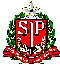 SECRETARIA DE ESTADO DA EDUCAÇÃODIRETORIA DE ENSINO REGIÃO SÃO JOÃO DA BOA VISTANÚCLEO PEDAGÓGICOComunicadoCurso M@tmidiasEstão abertas as inscrições para o curso M@tmídias: Objetos de aprendizagem multimídia para o ensino de Matemática – 1ª série do Ensino Médio – 2018, no período de 26/04 a 07/05, pelo site da Escola de Formação (EFAP).O curso tem carga horária de 60h, dividido em quatro módulos e o período de realização é de 15/05 a 6/07, com certificação válida para evolução funcional. Esse curso de aperfeiçoamento é oferecido a todos os professores de Matemática, PCs, PCAs, Vice Diretores e PCNPs da Secretária de Educação, sendo totalmente à distância.Segue o link para conhecer e realizar a inscrição no curso: http://www.escoladeformacao.sp.gov.brNúcleo PedagógicoDER- São João da Boa Vista